Zmiany wprowadzone w wersji „4.19.M” programu PBAZA(Wprowadzono pełną obsługę produktów JEREMIE)Wykonano konwersje dokumentów naliczenia odsetek na dokumenty Jeremi i Własne.Wykonano konwersje dokumentów przeksięgowania odsetek umownych na zaległości. Bez podziału na dokumenty z podziałem Jaremie i WłasneWykonano konwersje dokumentów przeksięgowania kapitału umownego na zaległości. Bez podziału na dokumenty z podziałem Jaremie i WłasneZmodyfikowano program tak aby wykonywał naliczenia odsetek zgodnie z zapisami w terminarzu sztywnego z podziałem JEREMI, WŁASNE.Zmodyfikowano program tak aby wykonywał naliczenia odsetek umownych  dla terminarza dynamicznego w podziale  JEREMI, WŁASNE. Wartość księgowania jest pobierana z wyliczeń podziału środków JEREMIE/WŁĄSNE.Zmodyfikowano automatyczne przeliczanie terminarza sztywnego po spłacie części kapitału, lub w przypadku przesunięcia wypłaty. Tak aby system wyliczał oddzielnie odsetki dla części BGK a oddzielnie dla odsetek własnych.Przeksięgowanie na zaległości Kapitałów i Odsetek zgodnie z saldem JEREMIE, WŁĄSNEPrzebudowa raportu Stanów dla produktu JEREMIE tak aby podawał saldo kont (Kapitał terminowy, kapitał zaległy, odsetki przeterminowane) w zakresie wskazanych kont podaje  stany, nie mnożył.Spłata odsetek umownych JEREMIE terminowych jest wykonywana po wskazaniach sald. (terminarz sztywny)Wypowiedzenie pożyczki w podzielę Własne/JeremieAneks kapitalizacja stanów na dzień.Księgowanie Wn/MaNaliczenie odsetek karnychRozbudowano ekran dekrety dodając okno saldo Wn sumy obrotów kont Wn, Ma. Oraz filtr Rodzaj.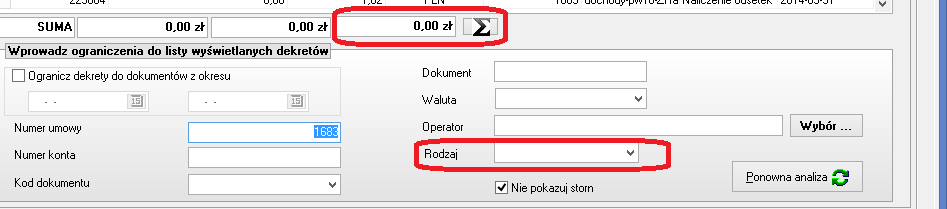 Rozbudowano podgląd terminarza odsetkowego tak aby można było zobaczyć sumę odsetek BGK i Własnej. Podsumowanie będzie widoczne tylko dla umowy w której występuje część BGK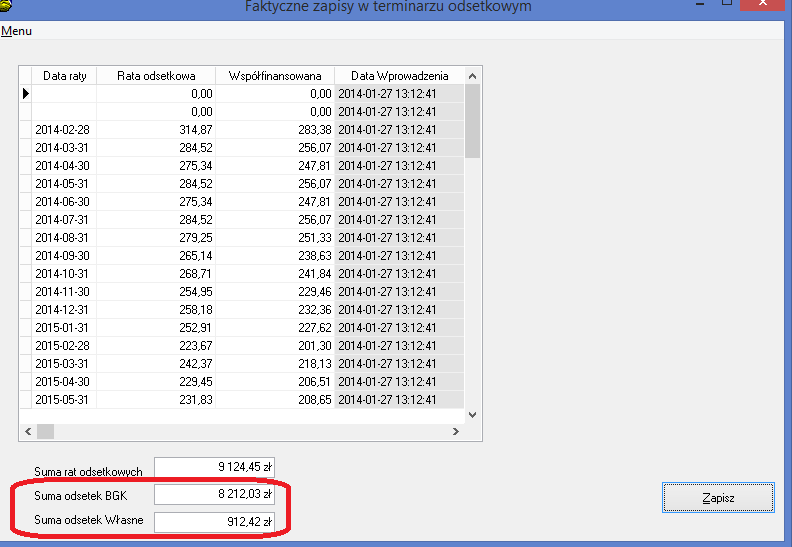 Wczytywanie pliku XMLPo zalogowaniu się wybieramy z paska menu pozycję  „Baza” następnie „administrator” -> „Import danych (z plików)” ->  „Dane z Excela”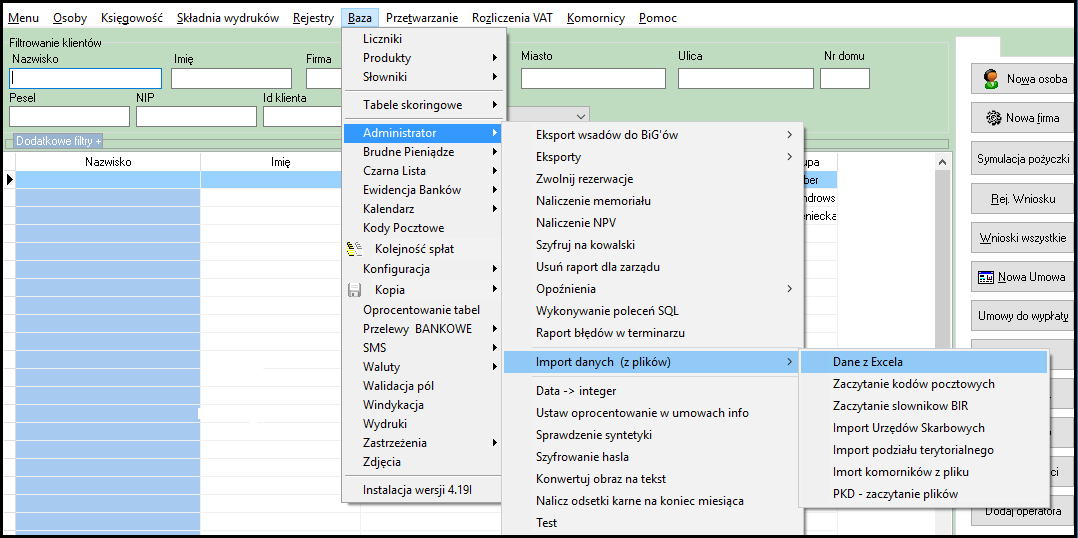 Po wykonaniu kroku 1, uruchomi nam się w okno „Import danych”.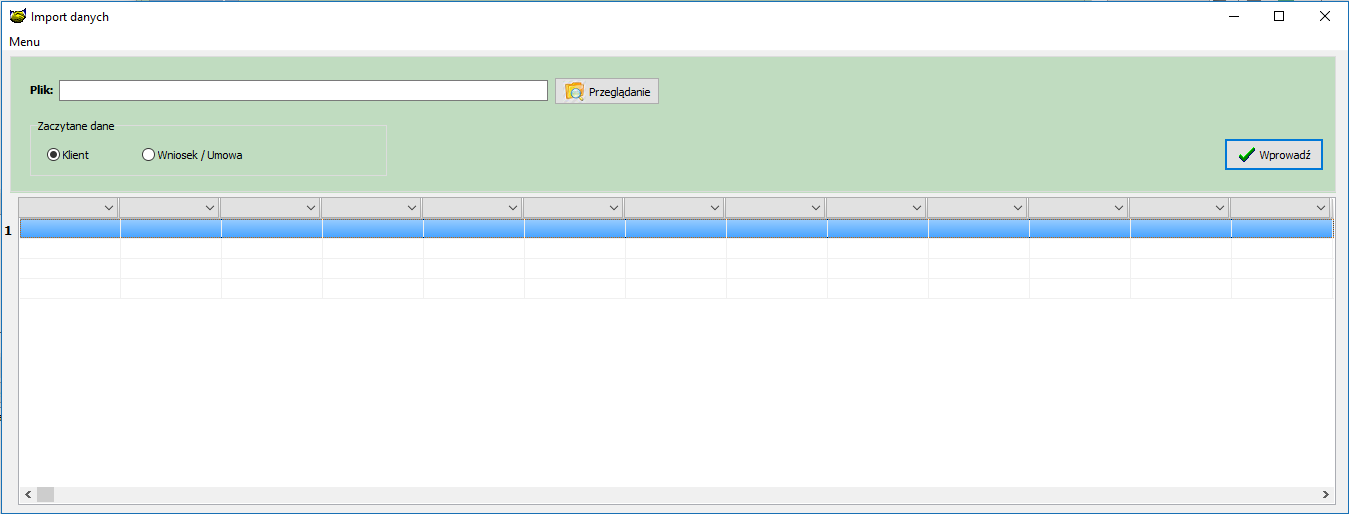 Następnym krokiem jest konieczne załadownie pliku poprzez kliknięcie przycisku „Przeglądanie”.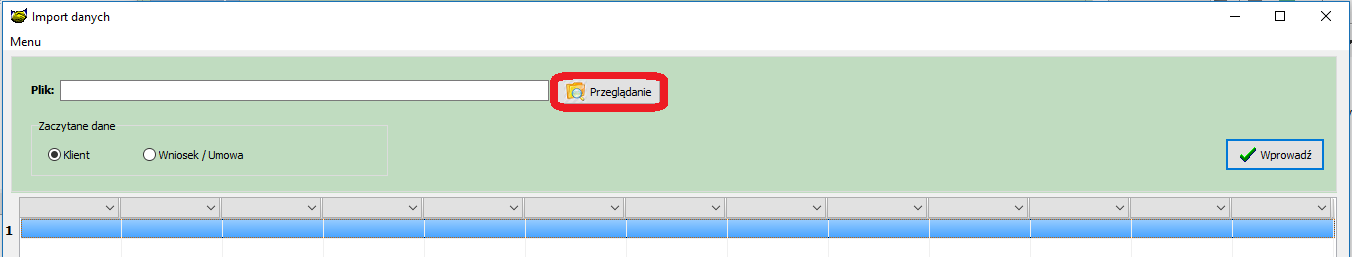 Zostanie otworzone okno wyboru pliku. Należy na tym etapie wybrać interesujący nas plik o rozszerzeniu XML i kliknąć „Otwórz”.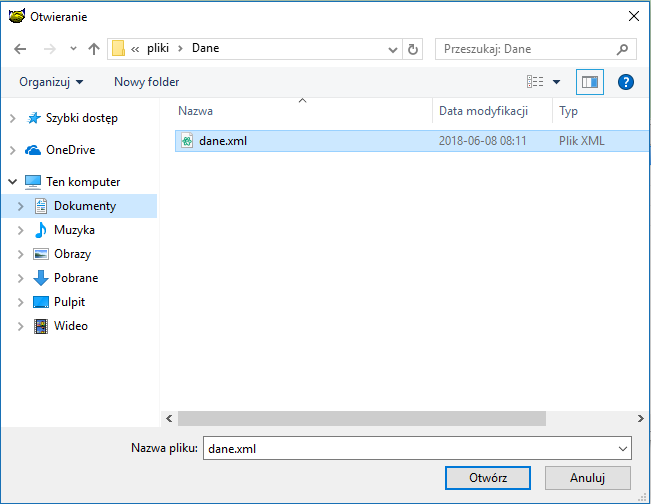 Nagłówki z naszego pliku XML zostaną dodane do kolumn w oknie „Import Danych”.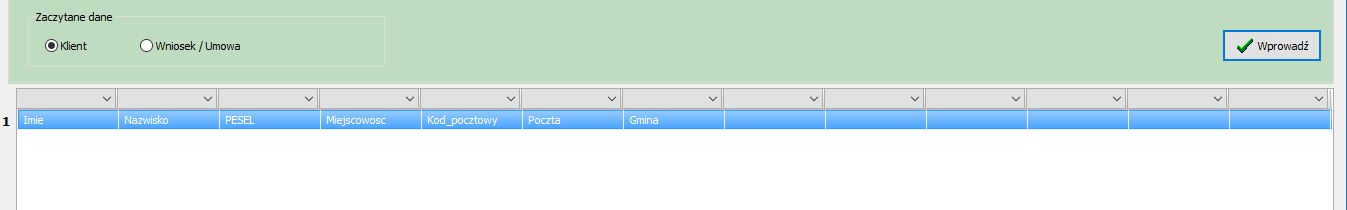 Kolejnym krokiem jest wybranie z Paska wyboru (który znajduję nad nagłówkami wczytanymi z pliku XML) interesujących pól które chcemy dodać do klienta.Pola należy przypisywać zgodnie z informacjami podanymi w pliku XML np.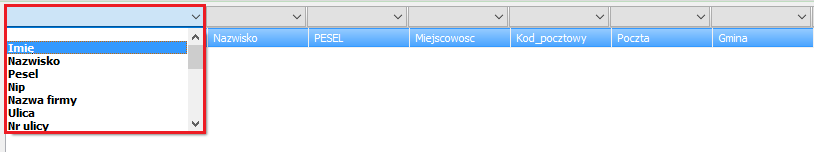 Mając nagłówek „Imie” należy z paska wyboru również wybrać pole „Imię”.6.1) W pasku wyboru nie wszystkie opcje są dostępne podczas wczytywania pliku XML, poniżej znajduje się lista dozwolonych pól do wyboru:-Imię-Nazwisko-Pesel-Nip	-Nazwa firmy-Ulica-Nr ulicy-Miasto-Kod pocztowy-Telefon-Telefon GSM-E-mail	-Dowód os.-Regon-Iimię 2-UwagiPo wybraniu interesujących pól następnym krokiem jest wprowadzenie danych za pomocą przycisku „Wprowadź”.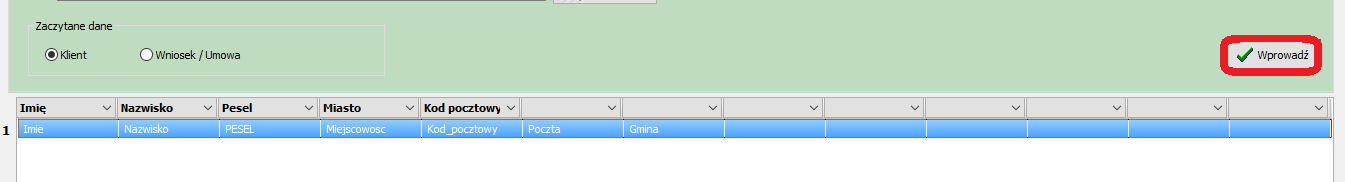 Akceptujemy wyskakujące okienko przyciskiem „Tak”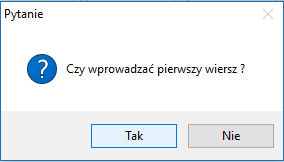 Po tych czynnościach dane zostały wprowadzone.InstalacjaINSTALACJA DLA KLIENTÓW OBSŁUGUJĄCYCH PROJEKTY JEREMIE LUB PODOBNEWykonać raport stanów w wersji JEREMIE na wersji 4.19L (poprzedniej)Po instalacji wersji 4.19M wykonać raport stanów w wersji JEREMIE i porównać podsumowania z wynikiem otrzymanym na wersji 4.19L. W przypadku rozbieżności większych o 1 zł. Konieczny kontakt z ANBUD.Sprawdzić naliczenia odsetek umownych, karnychSpłaty.Wykonać kopię bazy danychUruchomić opcję Baza -> Instalacja wersjiUWAGA W przypadku użycia nowego szablonu do wysyłki SMS zawierającego znaczniki należy zawsze wysłać SMS testowego  do minimum 4 klientów wysyłanych w jednej wysyłce  w celu sprawdzenia poprawności działania szablonu. 